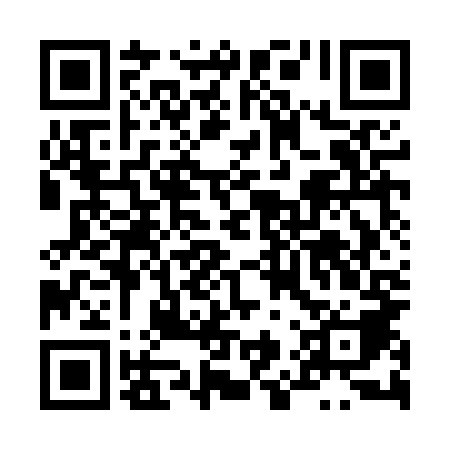 Ramadan times for Przyranie, PolandMon 11 Mar 2024 - Wed 10 Apr 2024High Latitude Method: Angle Based RulePrayer Calculation Method: Muslim World LeagueAsar Calculation Method: HanafiPrayer times provided by https://www.salahtimes.comDateDayFajrSuhurSunriseDhuhrAsrIftarMaghribIsha11Mon4:174:176:1011:573:495:455:457:3212Tue4:154:156:0811:573:515:475:477:3313Wed4:124:126:0511:573:525:495:497:3514Thu4:104:106:0311:563:545:515:517:3715Fri4:074:076:0111:563:555:525:527:3916Sat4:054:055:5811:563:575:545:547:4117Sun4:024:025:5611:553:585:565:567:4318Mon3:593:595:5411:553:595:585:587:4519Tue3:573:575:5111:554:015:595:597:4720Wed3:543:545:4911:554:026:016:017:4921Thu3:523:525:4711:544:046:036:037:5122Fri3:493:495:4411:544:056:056:057:5323Sat3:463:465:4211:544:066:066:067:5524Sun3:443:445:4011:534:086:086:087:5725Mon3:413:415:3811:534:096:106:107:5926Tue3:383:385:3511:534:106:116:118:0127Wed3:353:355:3311:524:116:136:138:0428Thu3:333:335:3111:524:136:156:158:0629Fri3:303:305:2811:524:146:166:168:0830Sat3:273:275:2611:524:156:186:188:1031Sun4:244:246:2412:515:177:207:209:121Mon4:214:216:2112:515:187:227:229:142Tue4:184:186:1912:515:197:237:239:173Wed4:154:156:1712:505:207:257:259:194Thu4:134:136:1412:505:227:277:279:215Fri4:104:106:1212:505:237:287:289:236Sat4:074:076:1012:505:247:307:309:267Sun4:044:046:0812:495:257:327:329:288Mon4:014:016:0512:495:267:347:349:319Tue3:583:586:0312:495:287:357:359:3310Wed3:553:556:0112:485:297:377:379:35